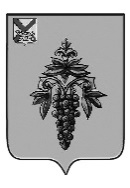 АДМИНИСТРАЦИЯЧУГУЕВСКОГО МУНИЦИПАЛЬНОГО ОКРУГА ПРИМОРСКОГО КРАЯПОСТАНОВЛЕНИЕс. ЧугуевкаОб утверждении Положения о согласовании и утверждении уставов казачьих обществ, создаваемых (действующих) на территории Чугуевского муниципального округаВ соответствии с пунктом 3.2 Указа Президента Российской Федерации от 15июня 1992 № 632 «О мерах по реализации Закона Российской Федерации «О реабилитации репрессированных народов» в отношении казачества», приказом Федерального агентства по делам национальностей от 06.04.2020 № 45 «Об утверждении Типового положения о согласовании и утверждении уставов казачьих обществ», руководствуясь статьей  43 Устава Чугуевского муниципального округа, администрация Чугуевского муниципального округаПОСТАНОВЛЯЕТ:	1. Утвердить Положение о согласовании и утверждении уставов казачьих обществ, создаваемых (действующих) на территории Чугуевского муниципального округа (прилагается).2. Настоящее постановление вступает в силу со дня официального опубликования и подлежит размещению в сети Интернет. 3. Контроль за исполнением настоящего постановления возложить на заместителя главы администрации Чугуевского муниципального округа Н.Г. Белоусову.Глава Чугуевскогомуниципального округа,глава администрации                                                                                 Р.Ю. ДеменевПриложение к постановлению администрации Чугуевского муниципального округа                                                                      от                     г. №                -НПАПОЛОЖЕНИЕО СОГЛАСОВАНИИ И УТВЕРЖДЕНИИ УСТАВОВ КАЗАЧЬИХОБЩЕСТВ, СОЗДАВАЕМЫХ (ДЕЙСТВУЮЩИХ) НА ТЕРРИТОРИИЧУГУЕВСКАОГО МУНИЦИПАЛЬНОГО ОКРУГА1.Настоящее Положение о согласовании и утверждении уставов казачьих обществ, создаваемых (действующих) на территории Чугуевского муниципального округа (далее - Положение) определяет перечень документов, необходимых для согласования и утверждения уставов казачьих обществ, создаваемых (действующих) на территории Чугуевского муниципального округа, сроки и порядок их представления и рассмотрения, порядок принятия решений о согласовании и утверждении этих уставов.2. Уставы хуторских, станичных, городских казачьих обществ (далее –казачьи общества), создаваемых (действующих) на территории Чугуевского муниципального округа, с атаманом Приморского отдельского казачьего общества Уссурийского войскового казачьего общества.3. Согласование уставов казачьих обществ осуществляется после:принятия учредительным собранием (кругом, сбором) решения об учреждении казачьего общества;принятия высшим органом управления казачьего общества решения об утверждении устава этого казачьего общества.4. Для согласования устава действующего казачьего общества атаман этого казачьего общества в течение 14 календарных дней со дня принятия высшим органом управления казачьего общества решения об утверждении устава данного казачьего общества направляет соответствующему должностному лицу, названному в пункте 2 настоящего Положения, представление о согласовании устава казачьего общества. К представлению прилагаются:а) копии документов, подтверждающих соблюдение требований к порядку созыва и проведения заседания высшего органа управления казачьего общества, установленных главами 4 и 9.1 Гражданского кодекса Российской Федерации и иными федеральными законами в сфере деятельности некоммерческих организаций, а также уставом казачьего общества;б) копия протокола заседания высшего органа управления казачьего общества, содержащее решение об утверждении устава этого казачьего общества;в) устав казачьего общества в новой редакции.5. Для согласования устава создаваемого казачьего общества лицо, уполномоченное учредительным собранием (кругом, сбором) создаваемого казачьего общества (далее - уполномоченное лицо), в течение 14 календарных дней со дня принятия учредительным собранием (кругом, сбором) решения об учреждении казачьего общества направляет соответствующему должностному лицу, названному в пункте 2 настоящего Положения, представление о согласовании устава казачьего общества. К представлению прилагаются:а) копии документов, подтверждающих соблюдение требований к порядку созыва и проведения заседания учредительного собрания (круга, сбора) казачьего общества, установленных главами 4 и 9.1 Гражданского кодекса Российской Федерации и иными федеральными законами в сфере деятельности некоммерческих организаций;б) копия протокола учредительного собрания (круга, сбора), содержащего решение об утверждении устава казачьего общества;в) устав казачьего общества.6. Указанные в пунктах 4 и 5 настоящего Положения копии документов должны быть заверены подписью атамана казачьего общества либо уполномоченного лица. Документы (их копии), содержащие более одного листа, должны быть прошиты, пронумерованы и заверены подписью атамана казачьего общества либо уполномоченного лица на обороте последнего листа в месте, предназначенном для прошивки.7. Рассмотрение представленных для согласования устава казачьего общества документов и принятие по ним решения производится должностным лицом, названным в пункте 2 настоящего Положения, в течение 14 календарных дней со дня поступления указанных документов.8. По истечении срока, установленного пунктом 9 настоящего Положения, принимается решение о согласовании либо об отказе в согласовании устава казачьего общества. О принятом решении соответствующее должностное лицо информирует атамана казачьего общества либо уполномоченное лицо в письменной форме.9. В случае принятия решения об отказе в согласовании устава казачьего общества в уведомлении указываются основания, послужившие причиной для принятия указанного решения. 10. Согласование устава казачьего общества оформляется служебным письмом, подписанным должностным лицом, названным в пункте 2 настоящего Положения.11. Основаниями для отказа в согласовании устава действующего казачьего общества являются:несоблюдение требований к порядку созыва и проведения заседания высшего органа управления казачьего общества, установленных главами 4 и 9.1 Гражданского кодекса Российской Федерации и иными федеральными законами в сфере деятельности некоммерческих организаций, а также уставом казачьего общества;непредставление или представление неполного комплекта документов, предусмотренных пунктом 4 настоящего Положения, несоблюдение требований к их оформлению, порядку и сроку представления;наличие в представленных документах недостоверных или неполных сведений.12. Основаниями для отказа в согласовании устава создаваемого казачьего общества являются:несоблюдение требований к порядку созыва и проведения заседания высшего органа управления казачьего общества, установленных главами 4 и 9.1 Гражданского кодекса Российской Федерации и иными федеральными законами в сфере деятельности некоммерческих организаций, а также уставом казачьего общества;непредставление или представление неполного комплекта документов, предусмотренных пунктом 5 настоящего Положения, несоблюдение требований к их оформлению, порядку и сроку представления;наличие в представленных документах недостоверных или неполных сведений.13. Отказ в согласовании устава казачьего общества не является препятствием для повторного направления должностному лицу, названному в пункте 2 настоящего Положения представления о согласовании устава казачьего общества и документов, предусмотренных пунктами 4 и 5 настоящего Положения, при условии устранения оснований, послуживших причиной для принятия указанного решения.Повторное представление о согласовании устава казачьего общества и документов, предусмотренных пунктами 4 и 4 настоящего Положения, и принятие по этому представлению решения осуществляется в порядке, предусмотренном пунктами 4-12 настоящего Положения.14. Предельное количество повторных направлений представления о согласовании устава казачьего общества и документов, предусмотренных пунктами 4 и 5 настоящего Положения, не ограничено.15.Утверждение уставов казачьих обществ осуществляется после их согласования должностным лицом, названным в пункте 2 настоящего Положения.16. Для утверждения устава действующего казачьего общества атаман этого казачьего общества в течение 5 календарных дней со дня получения согласованного устава казачьего общества направляет главе Чугуевского муниципального округа представление об утверждении устава казачьего общества. К представлению прилагаются:а) копия протокола высшего органа управления казачьего общества, содержащего решение об утверждении устава казачьего общества;б) копии документов, подтверждающих соблюдение требований к порядку созыва и проведения заседания высшего органа управления казачьего общества, установленных главами 4 и 9.1 Гражданского кодекса Российской Федерации и иными федеральными законами в сфере деятельности некоммерческих организаций;в) копии писем о согласовании устава казачьего общества должностным лицом, указанным в пункте 2 настоящего Положения;г) устав казачьего общества на бумажном носителе и в электронном виде.17. Для утверждения устава создаваемого казачьего общества уполномоченное лицо в течение 5 календарных дней со дня получения согласованного устава казачьего общества направляет главе Чугуевского муниципального округа представление об утверждении устава казачьего общества. К представлению прилагаются:а) копии документов, подтверждающих соблюдение требований к порядку созыва и проведения заседания учредительного собрания (круга, сбора) казачьего общества, установленных главами 4 и 9.1 Гражданского кодекса Российской Федерации и иными федеральными законами в сфере деятельности некоммерческих организаций;б) копия протокола учредительного собрания (круга, сбора), содержащего решение об утверждении устава казачьего общества;в) копии писем о согласовании устава казачьего общества должностным лицом, названным в пункте 2 настоящего Положения;г) устав казачьего общества на бумажном носителе и в электронном виде.18. Указанные в пунктах 16 и 17 настоящего Положения копии документов должны быть заверены подписью атамана казачьего общества либо уполномоченного лица. Документы (их копии), за исключением документов в электронном виде, содержащие более одного листа, должны быть прошиты, пронумерованы и заверены подписью атамана казачьего общества либо уполномоченного лица на обороте последнего листа на месте прошивки.19. Рассмотрение представленных для утверждения устава казачьего общества документов и принятие по ним решения производится в течение 30 календарных дней со дня поступления указанных документов в администрацию Чугуевского муниципального округа.20. По истечении срока, указанного в пункте 19 настоящего Положения, принимается решение об утверждении либо в отказе в утверждении устава казачьего общества. О принятом решении за подписью главы Чугуевского муниципального округа уведомляется атаман казачьего общества либо уполномоченное лицо в письменной форме.21. Утверждение устава казачьего общества оформляется постановлением администрации Чугуевского муниципального округа. Копия постановления об утверждении устава казачьего общества направляется атаману казачьего общества либо уполномоченному лицу одновременно с уведомлением, указанным в пункте 20 настоящего Положения.22. Титульный лист устава казачьего общества оформляется согласно приложению к настоящему Положению.23. В случае принятия решения об отказе в утверждении устава казачьего общества в уведомлении указываются основания, послужившие причиной для принятия указанного решения.24. Основаниями для отказа в утверждении устава действующего казачьего общества являются:а) несоблюдение требований к порядку созыва и проведения заседания высшего органа управления казачьего органа, установленных Гражданским кодексом Российской Федерации и иными федеральными законами в сфере деятельности некоммерческих организаций, а также уставом казачьего общества;б) непредставление или представление неполного комплекта документов, предусмотренных пунктом 16 настоящего Положения, несоблюдение требований к их оформлению, порядку и сроку представления;в) наличие в представленных документах недостоверных или неполных сведений.25. Основаниями для отказа в утверждении устава создаваемого казачьего общества являются:а) несоблюдение требований к порядку созыва и проведения заседания учредительного собрания (круга, сбора) казачьего общества, установленных Гражданским кодексом Российской Федерации и иными федеральными законами в сфере деятельности некоммерческих организаций;б) непредставление или представление неполного комплекта документов, предусмотренных пунктом 17 настоящего Положения, несоблюдение требований к их оформлению, порядку и сроку представления;в) наличие в представленных документах недостоверных или неполных сведений.26. Отказ в утверждении устава казачьего общества не является препятствием для повторного направления главе Чугуевского муниципального округа представления об утверждении устава казачьего общества и документов, предусмотренных пунктами 16 и 17 настоящего Положения, при условии устранения оснований, послуживших причиной для принятия указанного решения.Повторное представление об утверждении устава казачьего общества и документов, предусмотренных пунктами 16 и 17 настоящего Положения, и принятие по этому представлению решения осуществляется в порядке, предусмотренном пунктами 15 – 22 настоящего Положения.Предельное количество повторных направлений представлений об утверждении устава казачьего общества и документов не ограничено.Приложениек Положению о согласованиии утверждении уставов казачьих обществ,создаваемых (действующих)на территории Чугуевского муниципального округаУТВЕРЖДЕНпостановлением администрацииЧугуевского муниципального округаот ______________ № _________СОГЛАСОВАНОАтаманом Приморского отдельского Казачьего общества Уссурийского войскового казачьего общества__________________________________(Ф.И.О.)письмо от _____________ № ________УСТАВ____________________________________________________________________(полное наименование казачьего общества)20_____ годУСТАВ____________________________________________________________________(полное наименование казачьего общества)20_____ год